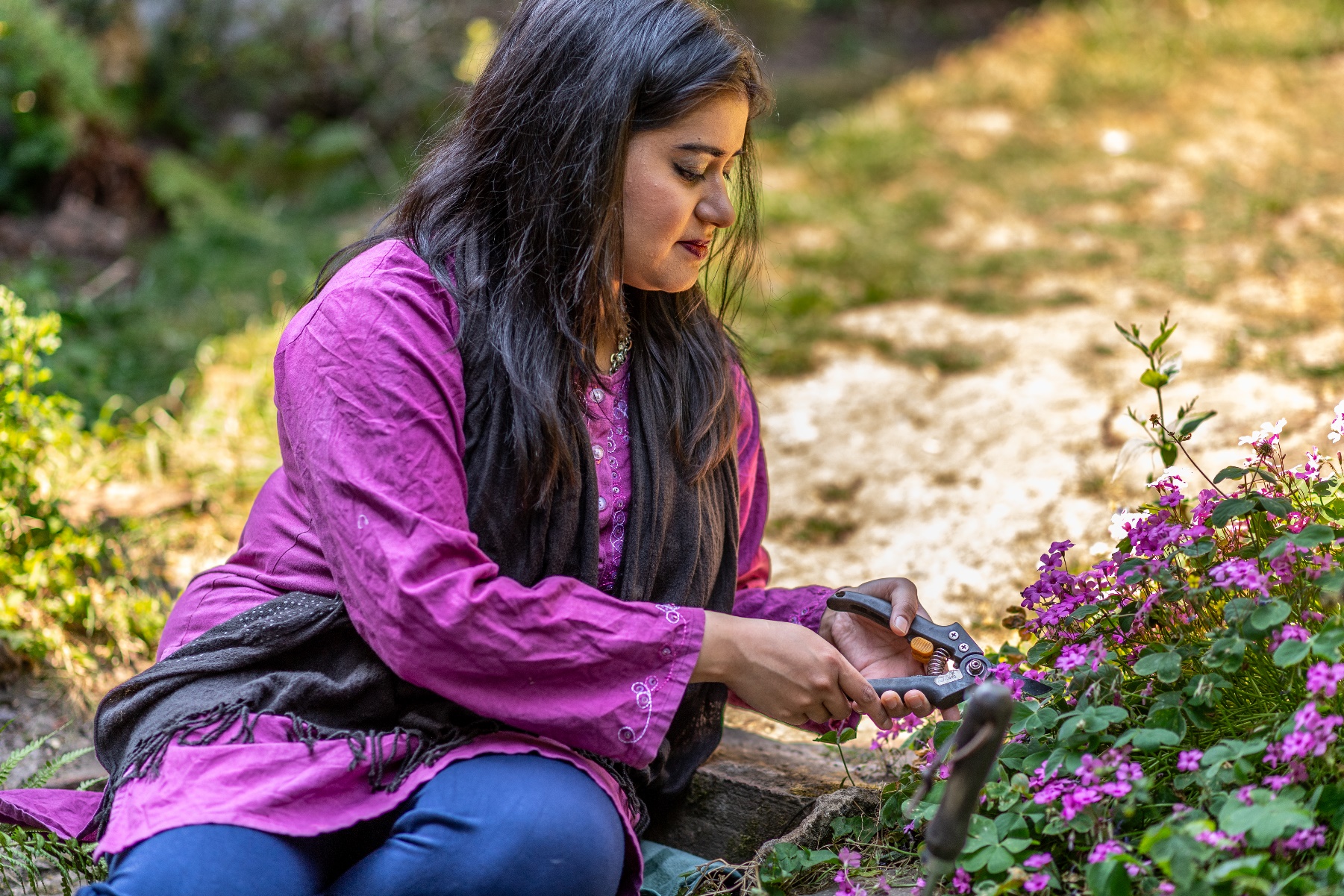 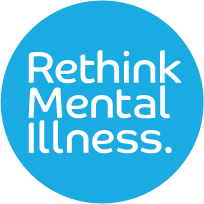 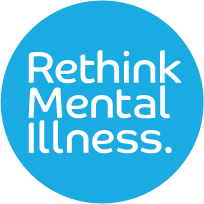 Why this data is important to usRethink Mental Illness seeks to ensure that our organisation and our services are relevant and accessible to all. We value fresh perspectives and insights gained by involving and welcoming people from diverse backgrounds, cultures, and experiences. In line with our values we aim to be an equal, diverse, and inclusive organisation. We collect diversity monitoring information to help us know the demographics of the Experts by Experience we are reaching so we can be proactive in trying to engage those who we might not be hearing from. This is why we ask about protected characteristics (personal characteristics that are protected by law). This will help us to be as inclusive as possible in our involvement and co-production work.Data categoriesOur diversity monitoring form has been developed with the support of Rethink Mental Illness colleagues and Experts by Experience who have given feedback on our previous forms and offered ideas on how to improve this. It is important to note that not everyone will identify with the categories which have been outlined or want to answer them. We have provided the option to select ‘other’ and to self-describe, or to ‘prefer not to say’. We know that language and terminology can change quite quickly; therefore, through regular review, we will try to ensure it remains relevant and up to date. If you have any feedback around terminology in this form, you can email involvement@rethink.org. How we will use, store and share the dataWe recognise that this data is highly sensitive, and it will be treated with the strictest confidence. The information you provide is purely voluntary and you are able to select ‘prefer not to say’, should you wish to do so. All data will be retained in line with relevant Data Protection legislation, our data related policies and Privacy Policy. Your data will be held securely and only shared with those who require access to this. This includes our Involvement and Co-production team, HR, Diversity, Equity and Inclusion team, and Evidence and Impact team. When reporting back on Expert by Experience diversity data, this will be anonymised (meaning your name will not be shown). Your data will be deleted after 6 years, in line with our Data Retention and Disposal Policy. If you have any queries about anything contained in this form, or wish to notify us of any changes to your information, or request your information be deleted please contact involvement@rethink.org Gender Identity:Gender Identity:Gender Identity:Gender Identity:Gender Identity:Gender Identity:Gender Identity:Gender Identity:   Female   Male   Male   Male   Gender Fluid   Gender Fluid   Gender Fluid   Non-binary   Prefer not to say   Other, please describe:     Other, please describe:     Other, please describe:     Other, please describe:     Other, please describe:     Other, please describe:     Other, please describe:  Is your gender identity the same as the sex you were assigned at birth? Is your gender identity the same as the sex you were assigned at birth? Is your gender identity the same as the sex you were assigned at birth? Is your gender identity the same as the sex you were assigned at birth? Is your gender identity the same as the sex you were assigned at birth? Is your gender identity the same as the sex you were assigned at birth? Is your gender identity the same as the sex you were assigned at birth? Is your gender identity the same as the sex you were assigned at birth?    Yes   Yes    No     No     No    Prefer not to say   Prefer not to say   Prefer not to sayAge Group:Age Group:Age Group:Age Group:Age Group:Age Group:Age Group:Age Group:   Under 18   18-24   18-24   18-24   25-34   25-34   35-44   35-44   45-54   55-69   55-69   55-69   70+   70+   Prefer not to say   Prefer not to sayEthnicity:Ethnicity:Ethnicity:Ethnicity:Ethnicity:Ethnicity:Ethnicity:Ethnicity:Asian/Asian BritishAsian/Asian BritishAsian/Asian BritishAsian/Asian BritishAsian/Asian BritishAsian/Asian BritishAsian/Asian BritishAsian/Asian British   Bangladeshi   Chinese   Chinese   Chinese   Indian   Indian   Indian   Pakistani   Any other Asian background, please describe:     Any other Asian background, please describe:     Any other Asian background, please describe:     Any other Asian background, please describe:     Any other Asian background, please describe:     Any other Asian background, please describe:     Any other Asian background, please describe:     Any other Asian background, please describe:  Black/Black BritishBlack/Black BritishBlack/Black BritishBlack/Black BritishBlack/Black BritishBlack/Black BritishBlack/Black BritishBlack/Black British   African background, please describe:    African background, please describe:    African background, please describe:    African background, please describe:    Caribbean    Caribbean    Caribbean    Caribbean    Any other Black/ Black British background, please describe:     Any other Black/ Black British background, please describe:     Any other Black/ Black British background, please describe:     Any other Black/ Black British background, please describe:     Any other Black/ Black British background, please describe:     Any other Black/ Black British background, please describe:     Any other Black/ Black British background, please describe:     Any other Black/ Black British background, please describe:  Mixed/Multiple Ethnic GroupsMixed/Multiple Ethnic GroupsMixed/Multiple Ethnic GroupsMixed/Multiple Ethnic GroupsMixed/Multiple Ethnic GroupsMixed/Multiple Ethnic GroupsMixed/Multiple Ethnic GroupsMixed/Multiple Ethnic Groups   White and Black
       Caribbean   White and Black
       Caribbean   White and Black
       African   White and Black
       African   White and Black
       African   White and Asian   White and Asian   White and Asian   Any other Mixed background, please describe:     Any other Mixed background, please describe:     Any other Mixed background, please describe:     Any other Mixed background, please describe:     Any other Mixed background, please describe:     Any other Mixed background, please describe:     Any other Mixed background, please describe:     Any other Mixed background, please describe:  WhiteWhiteWhiteWhiteWhiteWhiteWhiteWhite   Irish   Irish   Gypsy or Irish Traveller   Gypsy or Irish Traveller   Gypsy or Irish Traveller   Roma   Roma   Roma   English, Welsh, Scottish, Northern Irish or British   English, Welsh, Scottish, Northern Irish or British   English, Welsh, Scottish, Northern Irish or British   English, Welsh, Scottish, Northern Irish or British   English, Welsh, Scottish, Northern Irish or British   English, Welsh, Scottish, Northern Irish or British   English, Welsh, Scottish, Northern Irish or British   English, Welsh, Scottish, Northern Irish or British   Any other White background, please describe:     Any other White background, please describe:     Any other White background, please describe:     Any other White background, please describe:     Any other White background, please describe:     Any other White background, please describe:     Any other White background, please describe:     Any other White background, please describe:  Any other Ethnic groupAny other Ethnic groupAny other Ethnic groupAny other Ethnic groupAny other Ethnic groupAny other Ethnic groupAny other Ethnic groupAny other Ethnic group    Arab    Arab    Arab Prefer not to say Prefer not to say Prefer not to say Prefer not to say Prefer not to say Other, please describe:   Other, please describe:   Other, please describe:   Other, please describe:   Other, please describe:   Other, please describe:   Other, please describe:   Other, please describe:  Religion or Belief:Religion or Belief:Religion or Belief:Religion or Belief:Religion or Belief:Religion or Belief:Religion or Belief:Religion or Belief:Religion or Belief:Religion or Belief:   Agnostic   Atheist   Atheist   Atheist   Buddhist   Buddhist   Buddhist   Buddhist   Christian 
       (all denominations)   Christian 
       (all denominations)   Hindu   Jewish   Jewish   Jewish   Muslim   Muslim   Muslim   Muslim   Sikh   Sikh   Spiritual   Spiritual   No religion/belief   No religion/belief   No religion/belief   No religion/belief   Prefer not to say   Prefer not to say   Prefer not to say   Prefer not to say   Any other religion/belief, please describe:     Any other religion/belief, please describe:     Any other religion/belief, please describe:     Any other religion/belief, please describe:     Any other religion/belief, please describe:     Any other religion/belief, please describe:     Any other religion/belief, please describe:     Any other religion/belief, please describe:     Any other religion/belief, please describe:     Any other religion/belief, please describe:  Sexual Orientation:Sexual Orientation:Sexual Orientation:Sexual Orientation:Sexual Orientation:Sexual Orientation:Sexual Orientation:Sexual Orientation:Sexual Orientation:Sexual Orientation:   A-sexual   Bi-sexual   Bi-sexual   Bi-sexual   Gay   Gay   Gay   Gay   Gay   Heterosexual   Lesbian   Pansexual   Pansexual   Pansexual   Queer   Queer   Queer   Queer   Queer   Questioning   Prefer not to say   Other sexual orientation, please describe:   Other sexual orientation, please describe:   Other sexual orientation, please describe:   Other sexual orientation, please describe:   Other sexual orientation, please describe:   Other sexual orientation, please describe:   Other sexual orientation, please describe:   Other sexual orientation, please describe:   Other sexual orientation, please describe:  Marriage and Civil Partnership Status:  Marriage and Civil Partnership Status:  Marriage and Civil Partnership Status:  Marriage and Civil Partnership Status:  Marriage and Civil Partnership Status:  Marriage and Civil Partnership Status:  Marriage and Civil Partnership Status:  Marriage and Civil Partnership Status:  Marriage and Civil Partnership Status:  Marriage and Civil Partnership Status:   Single   Married   Married   Married   Divorced   Divorced   Divorced   Divorced   Divorced   Widowed   Separated   Co-habiting   Co-habiting   Co-habiting   Civil Partnership   Civil Partnership   Civil Partnership   Civil Partnership   Civil Partnership   Dissolved Civil  
       Partnership   Surviving partner from a civil partnership   Surviving partner from a civil partnership   Surviving partner from a civil partnership   Surviving partner from a civil partnership   Prefer not to say   Prefer not to say   Prefer not to say   Prefer not to say   Prefer not to say   Prefer not to say   Other, please describe:     Other, please describe:     Other, please describe:     Other, please describe:     Other, please describe:     Other, please describe:     Other, please describe:     Other, please describe:     Other, please describe:     Other, please describe:  Disability, health conditions, and neurodiversityDisability, health conditions, and neurodiversityDisability, health conditions, and neurodiversityDisability, health conditions, and neurodiversityDisability, health conditions, and neurodiversityDisability, health conditions, and neurodiversityDisability, health conditions, and neurodiversityDisability, health conditions, and neurodiversityDisability, health conditions, and neurodiversityDisability, health conditions, and neurodiversityDo you consider yourself to have a disability or long-term health condition? 
(A disability is when we live with a physical or mental impairment that has a substantial and long-term impact on our 
ability to carry out day to day activities. A long term health condition is an illness that cannot be cured, but can be
controlled by medications &/ therapies). Do you consider yourself to have a disability or long-term health condition? 
(A disability is when we live with a physical or mental impairment that has a substantial and long-term impact on our 
ability to carry out day to day activities. A long term health condition is an illness that cannot be cured, but can be
controlled by medications &/ therapies). Do you consider yourself to have a disability or long-term health condition? 
(A disability is when we live with a physical or mental impairment that has a substantial and long-term impact on our 
ability to carry out day to day activities. A long term health condition is an illness that cannot be cured, but can be
controlled by medications &/ therapies). Do you consider yourself to have a disability or long-term health condition? 
(A disability is when we live with a physical or mental impairment that has a substantial and long-term impact on our 
ability to carry out day to day activities. A long term health condition is an illness that cannot be cured, but can be
controlled by medications &/ therapies). Do you consider yourself to have a disability or long-term health condition? 
(A disability is when we live with a physical or mental impairment that has a substantial and long-term impact on our 
ability to carry out day to day activities. A long term health condition is an illness that cannot be cured, but can be
controlled by medications &/ therapies). Do you consider yourself to have a disability or long-term health condition? 
(A disability is when we live with a physical or mental impairment that has a substantial and long-term impact on our 
ability to carry out day to day activities. A long term health condition is an illness that cannot be cured, but can be
controlled by medications &/ therapies). Do you consider yourself to have a disability or long-term health condition? 
(A disability is when we live with a physical or mental impairment that has a substantial and long-term impact on our 
ability to carry out day to day activities. A long term health condition is an illness that cannot be cured, but can be
controlled by medications &/ therapies). Do you consider yourself to have a disability or long-term health condition? 
(A disability is when we live with a physical or mental impairment that has a substantial and long-term impact on our 
ability to carry out day to day activities. A long term health condition is an illness that cannot be cured, but can be
controlled by medications &/ therapies). Do you consider yourself to have a disability or long-term health condition? 
(A disability is when we live with a physical or mental impairment that has a substantial and long-term impact on our 
ability to carry out day to day activities. A long term health condition is an illness that cannot be cured, but can be
controlled by medications &/ therapies). Do you consider yourself to have a disability or long-term health condition? 
(A disability is when we live with a physical or mental impairment that has a substantial and long-term impact on our 
ability to carry out day to day activities. A long term health condition is an illness that cannot be cured, but can be
controlled by medications &/ therapies).    Yes   Yes   Yes   No   No   No   No   Prefer not to say   Prefer not to say   Prefer not to sayWhich of these best describe your condition(s)? Please tick as many as apply.Which of these best describe your condition(s)? Please tick as many as apply.Which of these best describe your condition(s)? Please tick as many as apply.Which of these best describe your condition(s)? Please tick as many as apply.Which of these best describe your condition(s)? Please tick as many as apply.Which of these best describe your condition(s)? Please tick as many as apply.Which of these best describe your condition(s)? Please tick as many as apply.Which of these best describe your condition(s)? Please tick as many as apply.Which of these best describe your condition(s)? Please tick as many as apply.Which of these best describe your condition(s)? Please tick as many as apply.   Hearing Impairment   Hearing Impairment   Hearing Impairment   Learning Difference    Learning Difference    Long term medical condition   Long term medical condition   Long term medical condition   Long term medical condition   Long term medical condition   Long term mental ill health   Long term mental ill health   Long term mental ill health   Physical Impairment   Physical Impairment   Speech Impairment    Speech Impairment    Speech Impairment    Speech Impairment    Speech Impairment    Visual Impairment    Visual Impairment    Visual Impairment    None   None   Prefer not to say   Prefer not to say   Prefer not to say   Prefer not to say   Prefer not to say   Other, please describe:     Other, please describe:     Other, please describe:     Other, please describe:     Other, please describe:     Other, please describe:     Other, please describe:     Other, please describe:     Other, please describe:     Other, please describe:  Do you consider yourself to be neurodivergent? (The term neurodivergent refers to a range of neurocognitive differences that an individual possesses, and this can affect how they think, experience and interact with the world around them. We may be born neurodivergent or develop a neurodivergency through our experiences).Do you consider yourself to be neurodivergent? (The term neurodivergent refers to a range of neurocognitive differences that an individual possesses, and this can affect how they think, experience and interact with the world around them. We may be born neurodivergent or develop a neurodivergency through our experiences).Do you consider yourself to be neurodivergent? (The term neurodivergent refers to a range of neurocognitive differences that an individual possesses, and this can affect how they think, experience and interact with the world around them. We may be born neurodivergent or develop a neurodivergency through our experiences).Do you consider yourself to be neurodivergent? (The term neurodivergent refers to a range of neurocognitive differences that an individual possesses, and this can affect how they think, experience and interact with the world around them. We may be born neurodivergent or develop a neurodivergency through our experiences).Do you consider yourself to be neurodivergent? (The term neurodivergent refers to a range of neurocognitive differences that an individual possesses, and this can affect how they think, experience and interact with the world around them. We may be born neurodivergent or develop a neurodivergency through our experiences).Do you consider yourself to be neurodivergent? (The term neurodivergent refers to a range of neurocognitive differences that an individual possesses, and this can affect how they think, experience and interact with the world around them. We may be born neurodivergent or develop a neurodivergency through our experiences).Do you consider yourself to be neurodivergent? (The term neurodivergent refers to a range of neurocognitive differences that an individual possesses, and this can affect how they think, experience and interact with the world around them. We may be born neurodivergent or develop a neurodivergency through our experiences).Do you consider yourself to be neurodivergent? (The term neurodivergent refers to a range of neurocognitive differences that an individual possesses, and this can affect how they think, experience and interact with the world around them. We may be born neurodivergent or develop a neurodivergency through our experiences).Do you consider yourself to be neurodivergent? (The term neurodivergent refers to a range of neurocognitive differences that an individual possesses, and this can affect how they think, experience and interact with the world around them. We may be born neurodivergent or develop a neurodivergency through our experiences).Do you consider yourself to be neurodivergent? (The term neurodivergent refers to a range of neurocognitive differences that an individual possesses, and this can affect how they think, experience and interact with the world around them. We may be born neurodivergent or develop a neurodivergency through our experiences).   Yes   Yes   Yes   No   No   No   No   Prefer not to say   Prefer not to say   Prefer not to sayWhich of these best describe your neurodivergency(ies)? Please tick as many as apply.Which of these best describe your neurodivergency(ies)? Please tick as many as apply.Which of these best describe your neurodivergency(ies)? Please tick as many as apply.Which of these best describe your neurodivergency(ies)? Please tick as many as apply.Which of these best describe your neurodivergency(ies)? Please tick as many as apply.Which of these best describe your neurodivergency(ies)? Please tick as many as apply.Which of these best describe your neurodivergency(ies)? Please tick as many as apply.Which of these best describe your neurodivergency(ies)? Please tick as many as apply.Which of these best describe your neurodivergency(ies)? Please tick as many as apply.Which of these best describe your neurodivergency(ies)? Please tick as many as apply.   ADHD   Autism    Autism    Autism    Brain Injury   Brain Injury   Brain Injury   Brain Injury   Brain Injury   Dyslexia   Dyspraxia   Dysgraphia   Dysgraphia   Dysgraphia   Epilepsy   Epilepsy   Epilepsy   Epilepsy   Epilepsy   Mental Health (i.e. bi-polar, schizophrenia)   Trauma   Trauma   Trauma   Tourettes   Tourettes   Tourettes   Tourettes   Prefer not to say   Prefer not to say   Prefer not to say   Other, please describe:     Other, please describe:     Other, please describe:     Other, please describe:     Other, please describe:     Other, please describe:     Other, please describe:     Other, please describe:     Other, please describe:     Other, please describe:  Mental Health – Have you ever needed support for a mental health concern or mental illness? 
                                 i.e. therapy, counselling, medication or hospital treatment?Mental Health – Have you ever needed support for a mental health concern or mental illness? 
                                 i.e. therapy, counselling, medication or hospital treatment?Mental Health – Have you ever needed support for a mental health concern or mental illness? 
                                 i.e. therapy, counselling, medication or hospital treatment?Mental Health – Have you ever needed support for a mental health concern or mental illness? 
                                 i.e. therapy, counselling, medication or hospital treatment?Mental Health – Have you ever needed support for a mental health concern or mental illness? 
                                 i.e. therapy, counselling, medication or hospital treatment?Mental Health – Have you ever needed support for a mental health concern or mental illness? 
                                 i.e. therapy, counselling, medication or hospital treatment?Mental Health – Have you ever needed support for a mental health concern or mental illness? 
                                 i.e. therapy, counselling, medication or hospital treatment?Mental Health – Have you ever needed support for a mental health concern or mental illness? 
                                 i.e. therapy, counselling, medication or hospital treatment?Mental Health – Have you ever needed support for a mental health concern or mental illness? 
                                 i.e. therapy, counselling, medication or hospital treatment?Mental Health – Have you ever needed support for a mental health concern or mental illness? 
                                 i.e. therapy, counselling, medication or hospital treatment?   Yes   Yes   Yes   No   No   No   No   Prefer not to say   Prefer not to say   Prefer not to sayDo you have any parental responsibility for a child/children under the age of 18?Do you have any parental responsibility for a child/children under the age of 18?Do you have any parental responsibility for a child/children under the age of 18?Do you have any parental responsibility for a child/children under the age of 18?Do you have any parental responsibility for a child/children under the age of 18?Do you have any parental responsibility for a child/children under the age of 18?Do you have any parental responsibility for a child/children under the age of 18?Do you have any parental responsibility for a child/children under the age of 18?Do you have any parental responsibility for a child/children under the age of 18?Do you have any parental responsibility for a child/children under the age of 18?   Yes   Yes   Yes   No   No   No   No   Prefer not to say   Prefer not to say   Prefer not to sayAre you pregnant, or have you been pregnant in the past 12 months?Are you pregnant, or have you been pregnant in the past 12 months?Are you pregnant, or have you been pregnant in the past 12 months?Are you pregnant, or have you been pregnant in the past 12 months?Are you pregnant, or have you been pregnant in the past 12 months?Are you pregnant, or have you been pregnant in the past 12 months?Are you pregnant, or have you been pregnant in the past 12 months?Are you pregnant, or have you been pregnant in the past 12 months?Are you pregnant, or have you been pregnant in the past 12 months?Are you pregnant, or have you been pregnant in the past 12 months?   Yes   Yes   Yes   No   No   No   No   Prefer not to say   Prefer not to say   Prefer not to sayCaring Responsibilities – Do you have caring responsibility for a family member, partner or friend who needs                                                           help because of their illness, frailty, disability, a mental health need or addiction?Caring Responsibilities – Do you have caring responsibility for a family member, partner or friend who needs                                                           help because of their illness, frailty, disability, a mental health need or addiction?Caring Responsibilities – Do you have caring responsibility for a family member, partner or friend who needs                                                           help because of their illness, frailty, disability, a mental health need or addiction?Caring Responsibilities – Do you have caring responsibility for a family member, partner or friend who needs                                                           help because of their illness, frailty, disability, a mental health need or addiction?Caring Responsibilities – Do you have caring responsibility for a family member, partner or friend who needs                                                           help because of their illness, frailty, disability, a mental health need or addiction?Caring Responsibilities – Do you have caring responsibility for a family member, partner or friend who needs                                                           help because of their illness, frailty, disability, a mental health need or addiction?Caring Responsibilities – Do you have caring responsibility for a family member, partner or friend who needs                                                           help because of their illness, frailty, disability, a mental health need or addiction?Caring Responsibilities – Do you have caring responsibility for a family member, partner or friend who needs                                                           help because of their illness, frailty, disability, a mental health need or addiction?Caring Responsibilities – Do you have caring responsibility for a family member, partner or friend who needs                                                           help because of their illness, frailty, disability, a mental health need or addiction?Caring Responsibilities – Do you have caring responsibility for a family member, partner or friend who needs                                                           help because of their illness, frailty, disability, a mental health need or addiction?   Yes   Yes   Yes   No   No   No   No   Prefer not to say   Prefer not to say   Prefer not to sayAre you a young carer? - A young carer is someone under the age of 18 who looks after a family member or 
                                                               friend who has a physical or mental health condition, or misuses drugs or alcohol.  Are you a young carer? - A young carer is someone under the age of 18 who looks after a family member or 
                                                               friend who has a physical or mental health condition, or misuses drugs or alcohol.  Are you a young carer? - A young carer is someone under the age of 18 who looks after a family member or 
                                                               friend who has a physical or mental health condition, or misuses drugs or alcohol.  Are you a young carer? - A young carer is someone under the age of 18 who looks after a family member or 
                                                               friend who has a physical or mental health condition, or misuses drugs or alcohol.  Are you a young carer? - A young carer is someone under the age of 18 who looks after a family member or 
                                                               friend who has a physical or mental health condition, or misuses drugs or alcohol.  Are you a young carer? - A young carer is someone under the age of 18 who looks after a family member or 
                                                               friend who has a physical or mental health condition, or misuses drugs or alcohol.  Are you a young carer? - A young carer is someone under the age of 18 who looks after a family member or 
                                                               friend who has a physical or mental health condition, or misuses drugs or alcohol.  Are you a young carer? - A young carer is someone under the age of 18 who looks after a family member or 
                                                               friend who has a physical or mental health condition, or misuses drugs or alcohol.  Are you a young carer? - A young carer is someone under the age of 18 who looks after a family member or 
                                                               friend who has a physical or mental health condition, or misuses drugs or alcohol.  Are you a young carer? - A young carer is someone under the age of 18 who looks after a family member or 
                                                               friend who has a physical or mental health condition, or misuses drugs or alcohol.     Yes   Yes   Yes   No   No   No   No   Prefer not to say   Prefer not to say   Prefer not to sayHave you used carers’ services?Have you used carers’ services?Have you used carers’ services?Have you used carers’ services?Have you used carers’ services?Have you used carers’ services?Have you used carers’ services?Have you used carers’ services?Have you used carers’ services?Have you used carers’ services?   Yes   Yes   Yes   No   No   No   No   Prefer not to say   Prefer not to say   Prefer not to say